ATA DE REUNIÃO: FORMATO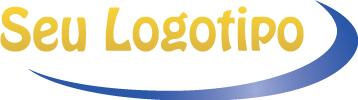 Tipicamente feita pela secretaria ou pessoa indicada pelo presidente da empresaAtas de reuniões devem ser resumidas e revisadas pelos participantes até uma semana depois de ocorrerCopias devem estar a disposição na próxima reuniãoAPRESENTAÇÃO (descrição da reunião deve ser seguida por esse parágrafo)A reunião de [TIPO DE REUNIAO] foi realizada no dia de [DATA] no [LOCAL]. A reunião começou as [HORA] e foi presidida por [NOME DO PRESIDENTE], com a/o [NOME DA SECRETARIA] como secretaria/o.PARTICIPANTESMEMBROS PRESENTES: (liste os membros presentes)MEMBROS AUSENTES: (liste os membros ausentes)CONVIDADOS: (liste todos os convidados, ex. Palestrantes, partes interessadas, aprendizes)APROVAÇÃO DA ATA DA ÚLTIMA REUNIÃO (fornecer a data da Ata da reunião anterior)AGENDA (crie uma nova lista para cada item da agenda com vários tópicos)
RELATÓRIO OFICIAL
COMENTÁRIO: (forneça um resumo de todas as observações e identifique o apresentador)AÇÃO: (descreva cada ação que deve acontecer, assim como nomes dos responsáveis e prazo de entrega)RELATÓRIO CONSELHEIRO
COMENTÁRIO: (forneça um resumo de todas as observações e identifique o apresentador)AÇÃO: (descreva cada ação que deve acontecer, assim como nomes dos responsáveis e prazo de entrega)RELATÓRIO DO COMITÊ
COMENTÁRIO: (forneça um resumo de todas as observações e identifique o apresentador)AÇÃO: (descreva cada ação que deve acontecer, assim como nomes dos responsáveis e prazo de entrega)ITENS PENDENTES
COMENTÁRIO: (forneça um resumo de todas as observações e identifique o apresentador)AÇÃO: (descreva cada ação que deve acontecer, assim como nomes dos responsáveis e prazo de entrega)NOVAS OPORTUNIDADES
COMENTÁRIO: (forneça um resumo de todas as observações e identifique o apresentador)AÇÃO: (descreva cada ação que deve acontecer, assim como nomes dos responsáveis e prazo de entrega)ANÚNCIOS(liste todos os anúncios)AGENDA FUTURA(liste sugestoes)PROXIMA REUNIAO MARCADA(fornece local, data e horário)ADIAMENTO ATA PREPARADA PORATA APROVADA POR* Clique Aqui Para abrir um modelo no smartsheet * APROVACAO DA SECRETARIA:
(Assinatura e Data)[Nome da Empresa]APROVACAO DO PRESIDENTE: (Assinatura e Data)APROVACAO DO VICE PRESIDENTE:
(Signature & Date)